Sreda,  1. 4. 2020Učenci pozdravljeni! Danes je  dan šaljivcev. Ali ste si privoščili kakšno šalo na tuj račun? Pri matematiki se danes ne bomo šalili, ampak računali. Spodaj vas čakajo rešitve prejšnje ure, vzemi rdeče pisalo in popravi.  RAČUNANJE ODSTOTKOVOdstotke lahko izračunamo na dva načina:Z ulomkiZ sklepanjemDanes bomo spoznali računanje odstotkov z ulomki, jutri pa s sklepanjem.Skupaj rešimo primer: Ana je posadila 25 fižolovih zrn. Vzklilo jih je  23.  Koliko odstotna je bila kaljivost fižolovih semen?V nalogi imamo dva podatka (ki sem ju obarvala). En podatek predstavlja celoto, drugi delež. Kaj mislite, kateri je delež in kateri celota?Celota je število vseh , torej v našem  primeru 25.Delež je 23.Odstotke računamo po enačbi Krajše to zapišemo    kjer je p odstotek  ali procent, d je delež in c celota.V vsaki besedilni nalogi imamo procent (p), celoto (c) in delež (d). Dva podatka sta podana, tretjega pa izračunamo. Kako izračunamo delež in  celoto, se bomo naučili v prihodnjih urah.Torej izračunajmo odstotek kaljivosti:                       Po enačbi zapišemo ulomek                                           Ulomek zapišemo z odstotkiUlomek razširimo na imenovalec 100Odgovor: Kaljivost fižolovega semena je 92 –odstotna. Rešimo še en primer.V 7. b razredu je 16 učencev. Včeraj so mi domačo nalogo poslali 4 učenci. Določimo odstotek opravljenih nalog.Najprej določimo katero število predstavlja delež in katero celoto.d = 4 	c = 16Odgovor: Domačo nalogo je opravilo 25 % učencev 7. b razreda.Naslednji primer poskusi rešiti sam, dobro preberi nalogo.Na plesnem turnirju je plesalo 82 plesalcev od 100 prijavljenih. Koliko odstotkov plesalcev ni tekmovalo?Reši naloge 1, 2, 4 iz učbenika na strani 179.Kdor želi si lahko prebere razlago in reši kakšen dodaten primer na spletni povezavihttps://eucbeniki.sio.si/matematika7/772/index2.html Lep pozdrav in ostanite zdravi.Učiteljica Tadeja LahPREVERJANJE ZNANJA - rešitveIzrazi v odstotkih.Do pravilnega rezultata si lahko prišel tudi po drugi poti. Odstotke poveži z ustreznim ulomkom. Jaz sem jih obarvala z isto barvo zaradi lažjega pregledaObarvani del lika izrazi v odstotkih.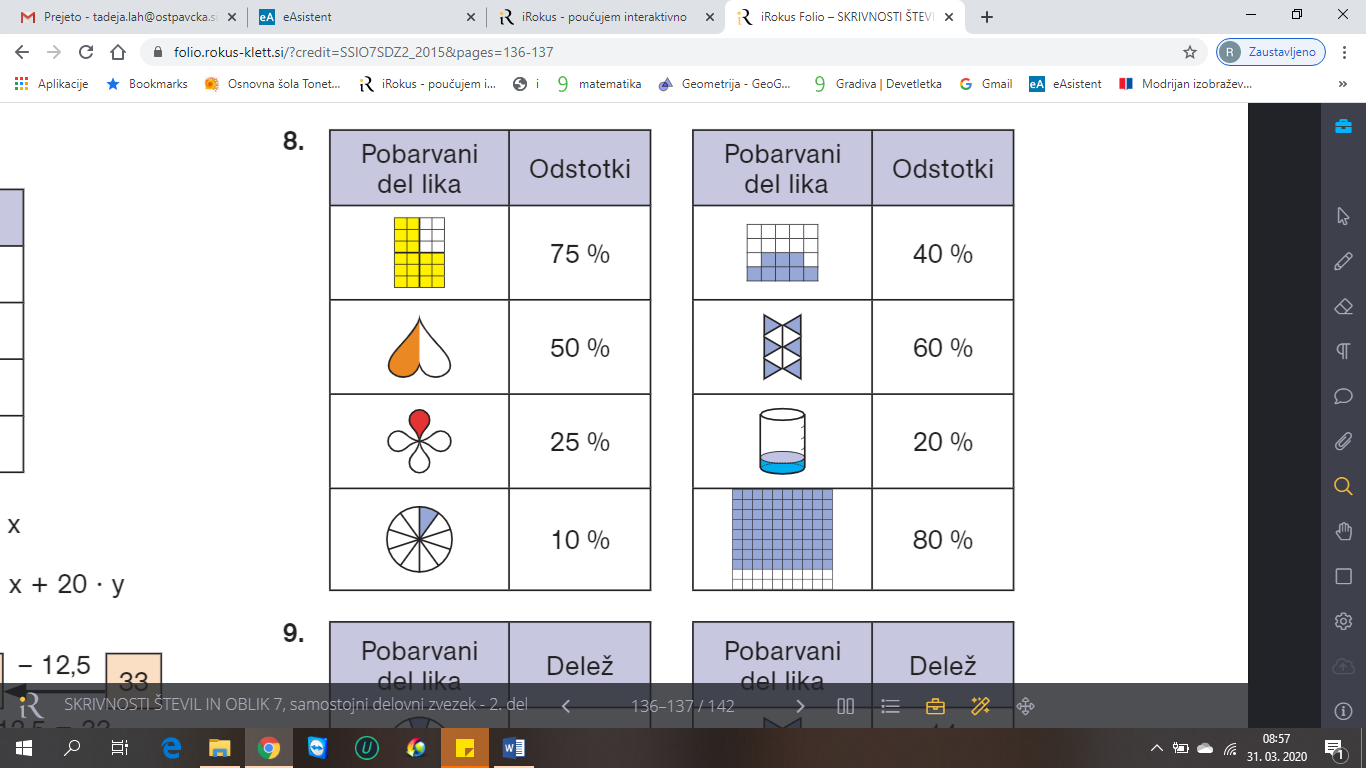 Rešitev primera današnje ure:Na plesnem turnirju je plesalo 82 plesalcev od 100 prijavljenih. Koliko odstotkov plesalcev ni tekmovalo?Naloga  sprašuje koliko plesalcev ni  tekmovalo.  Nalogo lahko rešimo na dva načina.Način:  odstotek tekmovalcev odštejemo od celote, ki je 100 %Tekmovalo je     plesalcev. 100 %  - 82 % = 18 % Način:  najprej izračunamo število netekmovalcev  100 – 82 = 18 in nato izračunamo odstotek 3 % 70 %0,06 = 6 %0,41 = 41 % 0,95 = 95 %1,07 = 107 %10 %1 %36 %60 %50 %75%14 %35 %